 Religious Education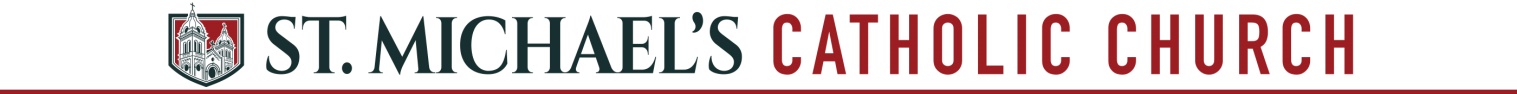 Thank you for allowing your child/children the opportunity to learn more about their Catholic Faith through the St. Michael’s Religious Education Program! As Parents, you are the primary teachers of the faith in the way you live, work, speak, act, etc… As Religious Educators, we are here to accompany you on that journey. During the course of our Religious Education year (26 weeks during the school year), your children learn about their faith in a classroom setting, go to Adoration of the Blessed Sacrament in the Church, receive the Sacraments, work on tactile projects that put their faith into action and so much more. We cannot put these programs together without financial means – that is where the Registration Fee comes into play. As you will see on the Payment Form, the fee for this 26 weeks of RE is $50 - $70. This covers a lot when you think about it. Here is a general breakdown of how we use those funds:- $20 – Religious Education Student Booklet- $25 – Classroom Activities throughout the year- $20 – Resources needed for the Program as a whole- $5 – Appreciation for Volunteer Catechists at the end of the yearWhen you think about it, $70 for all of this very is reasonable. If you register early (before August 1st) what a deal you’re getting for only $50! (See Payment Form for family caps & payment options.) We are very resourceful with how we use these funds to make the program enjoyable for all of our kids!Included in this packet you will find a Registration Form and a Payment Form. On the Registration Form it is critical that you give us good contact information to include cell numbers and e-mail addresses as this is our primary way of communication with families. It also helps us to update our parish database. Also be sure to sign up for Flocknote!We look forward to walking the journey of faith with your children this upcoming year of 2021-2022. Our Director of Religious Education and Father Grossman are always here for you if you need additional resources of any kind to help your family grow in faith! Again, thank you for allowing us the opportunity to serve you and your children. Sincerely,Jennifer Carlson (DRE K-8) & Father Jered Grossman (Youth Ministry 9-12)St. Michael’s Religious EducationReligious EducationK-12 Registration Form2021-2022STUDENT INFORMATION**If your family has more than one child in RE, please fill out a registration form for each child.**Student’s Full Name:  Date of Birth:                            Grade 2021-2022:  My child has received the following sacraments:  Baptism  Confession/Reconciliation	  Confirmation	  Eucharist/CommunionFAMILY & PARENT INFORMATIONFather First Name:             Last Name:  Mother First Name:           Last Name: 	Address:  Father’s Cell Phone:    Father’s Work Phone: Mother’s Cell Phone:   Mother’s Work Phone: Father’s Email Address: Mother’s Email Address:                 Preferred Contact: Phone: 		         Email: Home Parish:    St. Michael’s	       Other (Please Specify):  I am interested in being a Catechist (K-8)!                    	Yes:          No:  I am interested in being a Core Team Member (9-12)!  	Yes:        	 No:                                I am interested in serving as an Assistant orSubstitute Catechist/Core Team Member!                          Yes:        	 No:   If yes, what grade? Does this student have siblings that are registered in K-12 RE Classes?If yes, please list their name(s):    Grade(s):  Describe Additional Information or needs (please list allergies and any other important medical/behavioral information):  Questions? Please call Jennifer Carlson or Father Jered Grossman at 772-2282 or send an email to jennifer.carlson@stmichaelsgf.com  or jered.grossman@fargodiocese.org  with any questions. Payment FormEarly Registration – (Before August 1st) - $50 per child (Family Cap - $100)Registration – (After August 1st) - $70 per child (Family Cap - $150)Number of Students Registering in Family: Please check the appropriate payment option below for your family.Pay in Full by Cash:           Received on _________________Pay in Full by Check:         Received on _________________Pay Online:https://stmichaelsgf.weshareonline.org/ReligiousEducationRegistrationGradeK-12Payment InstallmentsI/We  will make monthly payment installments of by cash or check to be paid in full by December 1, 2021. Signature: Please feel free to call Jennifer Carlson (K-8) or Father Grossman (9-12) at 701-772-2282 or email:  jennifer.carlson@stmichaelsgf.com or jered.grossman@fargodiocese.org with any questions!Thank you again for registering your child for Religious Education at St. Michael’s.